自治体病院議員連盟への要望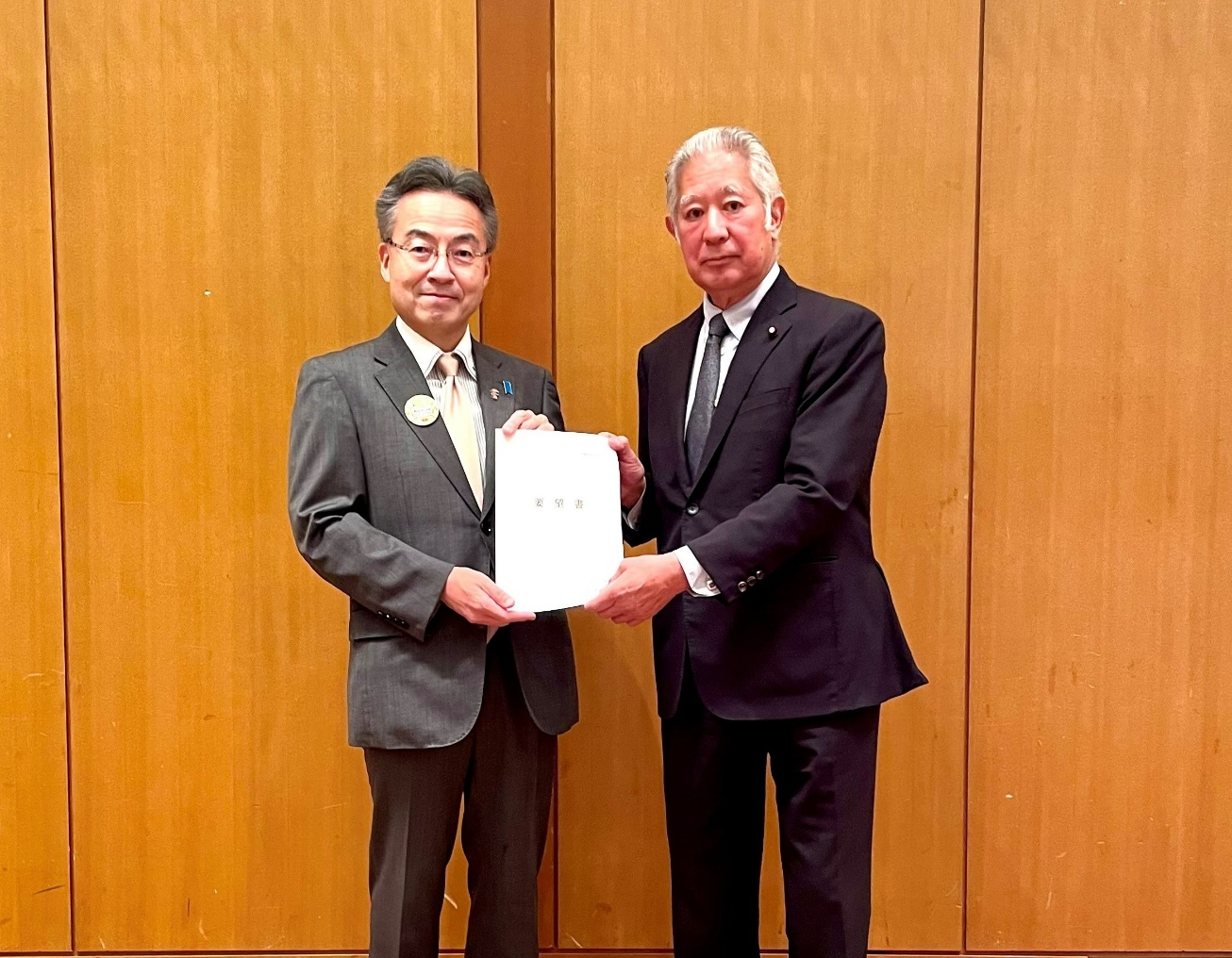 写真左から　①杉本達治　　全国自治体病院開設者協議会会長（福井県知事）　②森　英介　　自治体病院議員連盟会長